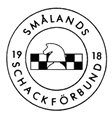 Smålands SchackförbundKongress 2023. VTrycket är stort på schackinslag i skolan just nu och vi har besökt rekordmånga klasser. Det har däremot varit svårt att få klasserna till själva tävlingarna. Många problem kommer lösas i och med att många klubbar nu är väldigt intresserade att hjälpa till med schackfyran från kommande säsong och vi därmed kan planera in tävlingar i närmre anslutning till klassbesöken än tidigare. Vi kommer också att vara ute i bättre tid vad gäller bokning av spellokaler etc framgent. Vad gäller de traditionella klubbarna så har verksamheten som nämnts, legat nere men planen hos våra föreningar för deras verksamhet ser ut så här:Jönköpings Län:	Klubbtävling:		Seriespel:	Ungdomsverksamhet:Eksjö SK		1 gång		2 lag	1 gång 	Jönköpings SS		1 gång		1 lag	1 gångVaggeryds SK		1 gång		1 lag	1 gångVärnamo SS		1 gång		1 lag	Kalmar Län:Emmaboda SS		1 gång		1 lag	1 gångHultsfreds SK		1 gång		2 lag	1 gång	Kalmar SK		1 gång		2 lag	1 gångNybro SS		1 gång		2 lag	1 gångOskarshamns SS	1 gång		1 lag	1 gångSandby/Gårdby SK	1 gång		1 lag	1 gångTorsås SK		1 gång		1 lag 	1 gångVästerviks ASK	1 gång		1 lag 	1 gångÖlands SS		1 gång		1 lag	1 gångKronobergs Län:Ljungby SK		1 gång		-	1 gångVäxjö SK		1 gång		3 lag	1-2 gånger	Distriktets tävlingsverksamhet för ungdomarSchackbarometern fortsätter och allt tyder på ett ännu större deltagande nästa år. Här kommer styrelsen behöva styra lite mer i vad som ingår i arrangörskapet, positivt är dock att många klubbar vill arrangera tävlingar och nästan alla klubbar i distriktet har nu någon form av ungdomsverksamhet. Nätbarometern går vidare som komplement till övriga tävlingar. Även denna tävling, som 2022-2023 hade sin premiär, har varit mycket populär och viktig. Framförallt ungdomar som har lång resväg till en schackklubb har så klart ett stort behov av att denna tävlingsform finns även framöver.Inom ungdomsschacket så kommer det också vara nödvändigt, med tanke på hur många nya spelare vi fått under säsongen och troligen får även nästa säsong, att bygga upp en struktur igen för DM-tävling(tävlingar) som ligger på skilda speldatum från övriga tävlingar.Slutligen, vad gäller ungdomsschacket, så har förbundet för avsikt att även fortsättningsvis stötta klubbarrangerade turneringar som är öppna för distriktets medlemmar, så som exempelvis Nybro SS tävlingsserie EGP-Open etc. En inventering av vilka turneringar som vill ha stöd på detta vis kommer att genomföras inom distriktet. Grundinställningen från Smålands Schackförbund är att ju fler tävlingar vi har desto bättre.SkolschackSom sagt besöktes fler klasser än någonsin i Småland under Schackfyrans säsong 2022-23. Vi ska nu se till att hålla uppe antalet besök, och klubbarnas engagemang tyder på att det är möjligt. Vi ska också se till att arrangera kommuntävlingar i Schackfyran i anslutning till klassbesöken, så att inte för lång tid hinner förflyta mellan klassbesök och tävling. Då vi ökat väldigt mycket i år vad gäller klassbesök innevarande säsong så ligger målsättningen i stort sätt kvar i att behålla det vi redan vunnet.Jönköpings län:I Kalmar blir det då som följer:Kronoberg:Sammanlagt har vi alltså besökt 4911 elever i 239 klasser i smålands schackfyra, ett stort rekord som vi hoppas kunna upprepa och slå mynt av i större utsträckning framåt.Vad gäller den digitala tävlingen Yes2chess så hade Småland som vanligt ett deltagarrekord även här, något som inte lär ändras framöver. Här kommer vi att behöva genomföra skolbesök i mycket större utsträckning än innan, framförallt i december och januari.Distriktets tävlingsverksamhet i övrigt.Dm i blixtschack och i Snabbschack i lag och individuellt kommer att genomföras som vanligt. Vad gäller individuella DM har det sedan flera år varit en del av vår enda nationella GP-tävling, Elite Chess Open i Växjö, och det har dessa år höjt deltagarantalet i DM jämfört med de år som var innan. Med ökad tävlingsverksamhet nationellt, i distrikten och på klubbnivå måste vi kommunicera för att synkronisera tävlingskalendern så att den enskilde medlemmen inte upplever krockar på intressanta tävlingar.ÖvrigtDistriktet har med ökande medel fått möjligheten att stötta upp klubbverksamheten vad gäller ungdomsverksamheten i de olika klubbarna, Sveriges Schackförbunds instruktionsmaterial finns numera att tillgå till låga priser hos distriktet och för att få igång all verksamhet efter covid så har distriktet beslutat att avsätta medel för återstarten av ungdomsverksamheten i de olika klubbarna, det fortsätter även 2023. Nationella förbundet har också dragit igång utbildning av ungdomsledare, där vi som distrikt subventionerar deltagande. Ambitionen är att på distriktsnivå mötas dels ordföranden och dels ungdomsledare för att diskutera genomsamma problem, lösningar och visioner. VI behöver också en ELO-domarkurs i distriktet, något som antingen kommer att ske digitalt eller via inbjuden föreläsare. En klassbesökardag för distriktets besökare i skolor är också under planering. KommunBesökta klasser 2022-23EleverMålsättning 2023-24Aneby4 klasser705 klasser, 80 eleverEksjö9 klasser1979 klasser, 200 eleverGislaved10 klasser20310 klasser, 200 eleverGnosjö2 klasser433 klasser, 60 eleverHabo6 klasser 1316 klasser, 120 eleverJönköping39 klasser85540 klasser, 800 eleverMullsjö4 klasser1004 klass, 80 eleverNässjö9 klasser18810 klasser,220 eleverSävsjö2 klasser514 klasser, 80 eleverTranås10 klasser20010 klasser, 200 eleverVaggeryd7 klasser1418 klasser, 160 eleverVetlanda7 klasser1308 klasser, 160 eleverVärnamo9 klasser16016 klasser, 340 elever118 klasser2469138 klass, 2750  eleverKommunBesökta klasser 2022-23EleverMålsättning 2023-24Borgholm2 klasser306 klasser, 110 eleverEmmaboda4 klasser775 klasser, 90 eleverHultsfred5 klasser9210 klasser, 200 eleverHögsby--3 klasser, 60 eleverKalmar12 klasser26520 klasser, 400 eleverMönsterås--5 klasser, 100 eleverMörbylånga9 klasser2019 klasser, 180 eleverNybro8 klasser1528 klasser, 160 eleverOskarshamn9 klasser21010 klasser, 220 eleverTorsås4 klasser61 4 klasser, 65 eleverVimmerby3 klasser346 klasser, 120 eleverVästervik7 klasser14210 klasser, 200 elever63 klasser126496 klasser,1920 eleverKommunBesökta klasser 2022-23EleverMålsättning 2023-24Alvesta9 klasser17410 klasser, 200 eleverLessebo--4 klasser, 80 eleverLjungby6 klasser1138 klasser, 150 eleverMarkaryd4 klasser804 klasser, 80 eleverTingsryd1 klass94 klasser, 70 eleverUppvidinge1 klass194 klasser, 80 eleverVäxjö32 klasser68525 klasser, 500 eleverÄlmhult5 klasser984 klasser, 80 elever58 klasser1178 63 klasser, 1240 elever